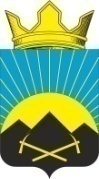 РОССИЙСКАЯ ФЕДЕРАЦИЯРОСТОВСКАЯ ОБЛАСТЬТАЦИНСКИЙ РАЙОНМУНИЦИПАЛЬНОЕ ОБРАЗОВАНИЕ«УГЛЕГОРСКОЕ СЕЛЬСКОЕ ПОСЕЛЕНИЕ»АДМИНИСТРАЦИЯ  УГЛЕГОРСКОГО  СЕЛЬСКОГО  ПОСЕЛЕНИЯ__________________________________________________________________ПОСТАНОВЛЕНИЕ28 февраля  2017 г.	                   №  17                                п. Углегорский В соответствии со статьей 1701 Бюджетного кодекса Российской Федерации, статьей 141 Положением о бюджетном процессе в Углегорском сельском поселении, утвержденного Решением Собрания депутатов Углегорского  сельского поселения от 31.08.2007 г. №  72 с изменениями и дополнениями, постановлением Администрации Углегорского сельского поселения  Тацинского района от  30.12.2016 № 167 «Об утверждении правил разработки и утверждения бюджетного прогноза Углегорского сельского поселения на долгосрочный период»,П О С Т А Н О В Л Я Ю :Утвердить бюджетный прогноз Администрации Углегорского сельского поселения  на период 2017 – 2022 годов согласно приложению.Настоящее постановление вступает в силу со дня его официального опубликования.Контроль за исполнением настоящего постановления оставляю за собой.  И.о. Главы Углегорского   сельского поселения					                    Л.С. БабичПриложение  к постановлению Администрации Углегорского сельского поселения от 28.02.2017 года № 17БЮДЖЕТНЫЙ ПРОГНОЗАдминистрации Углегорского сельского поселения на период 2017 – 2022 годовОбщие положенияВведениеНеобходимость разработки документов долгосрочного бюджетного планирования была обозначена в Бюджетном послании Президента Российской Федерации о бюджетной политике в 2014-2016 годах. Постановлением Администрации Углегорского сельского поселения от 30.12.2016г №167 утверждены Правила разработки и утверждения бюджетного прогноза Углегорского сельского поселения на долгосрочный период.Указанными Правилами установлено, что бюджетный прогноз Углегорского сельского поселения на долгосрочный период разрабатывается каждые три года на шесть и более лет на основе долгосрочного прогноза социально-экономического развития Углегорского сельского поселения. Бюджетный прогноз Углегорского сельского поселения на период 2017-2022 годов содержит информацию об основных параметрах варианта долгосрочного прогноза социально-экономического развития Углегорского сельского поселения, прогноз основных характеристик бюджета Углегорского сельского поселения (приложение №1), а также основные подходы к формированию бюджетной политики в указанном периоде.На период 2017-2019 годов параметры бюджетного прогноза сформированы с учетом бюджета Углегорского сельского поселения на 2017 год и на плановый период 2018 и 2019 годов. Кроме того, предусматриваются параметры бездефицитного бюджета, с учетом формирования расходов под уровень доходных источников с запланированным ростом доходов в среднем на 5% и расходов на 4% ежегодно и увеличением в номинальном выражении к 2022 году в 1,2 раза. Бюджетный прогноз Углегорского сельского поселения на период 2017-2022 годов может быть изменен с учетом принятия документов стратегического планирования на федеральном, областном уровнях, а также уточнения показателей прогноза социально-экономического развития Углегорского сельского поселения на долгосрочный период в соответствии со статьей 1701 Бюджетного кодекса Российской Федерации.1. Основные подходы к формированиюбюджетной политики Углегорского сельского поселения на период 2017 – 2022 годовБюджетный прогноз Углегорского сельского поселения на период 2017 – 2022 годов разработан на основе варианта долгосрочного прогноза социально-экономического развития Углегорского сельского поселения.При расчете прогнозных показателей налоговых и неналоговых доходов учитывались изменения в законодательстве о налогах и сборах Российской Федерации и Ростовской области и бюджетном законодательстве Российской Федерации, ожидаемые в прогнозном периоде.Расчет прогнозных показателей дефицита (профицита), источников 
его финансирования и муниципального долга Углегорского сельского поселения осуществлен исходя из ограничений по размеру дефицита и уровню муниципального долга, установленных Бюджетным кодексом Российской Федерации. В прогнозируемом периоде будет продолжена взвешенная долговая политика.Основные подходы в части собственных (налоговых и неналоговых) доходовЗа период 2010 – 2015 годов динамика налоговых и неналоговых доходов демонстрирует ежегодное увеличение доходной части бюджета Углегорского сельского поселения.Налоговые и неналоговые доходы спрогнозированы в соответствии 
с положениями Бюджетного кодекса Российской Федерации, на основе показателей долгосрочного прогноза социально-экономического развития Углегорского сельского поселения на период до 2030 года.Прогноз предполагает сохранение текущих экономических условий развития Углегорского сельского поселения.Прогнозирование на долгосрочную перспективу осуществлялось 
в условиях позитивных тенденций, сложившихся в предыдущие годы с учетом роста индекса промышленного производства, фонда заработной платы и т.д.В 2017 – 2022 годах меры Администрации Углегорского сельского поселения будут направлены на создание условий по обеспечению устойчивых темпов роста в реальном секторе экономики и повышение жизненного уровня населения поселения. Основные подходы в части расходовЭффективная бюджетная политика является непременным условием адаптации экономики к новым реалиям. Важной задачей в бюджетной сфере является определение баланса между необходимостью жить по средствам и созданием бюджетных стимулов для возобновления роста.В предстоящие годы будет продолжена оптимизация расходов бюджета 
с учетом сокращения менее эффективных расходов и в силу доходных возможностей наращивания более эффективных, в том числе тех, которые будут обеспечивать повышение производительности экономики Углегорского сельского поселения. К таковым, в первую очередь, относятся инвестиции в человеческий капитал. В соответствии с федеральными подходами определены основные стратегические направления на долгосрочную перспективу.Необходимо перейти на новое качество муниципального управления. В социальном секторе необходима ориентация на результат. 
Не увеличивая расходы, следует существенно повышать качество и доступность социальных услуг.Также необходимо начиная с 2019 года поддерживать уровень заработной платы отдельных категорий работников социальной сферы, установленный программными указами Президента Российской Федерации, ориентированный на среднюю заработную плату по Ростовской области. Таким образом, при ее повышении будет продолжать расти заработная плата работников учреждений культуры.Основная задача, которая стоит перед социальной политикой, – оказать помощь тем, кто в ней нуждается.В числе приоритетных направлений по-прежнему остаются 
на предстоящие годы культура и физическая культура.Основные подходы к долговой политикеОсновной целью долговой политики Углегорского сельского поселения на период  до 2022 года будет являться ограничение муниципального долга и минимизация расходов на его обслуживание..Приложение 1 к бюджетному прогнозу Углегорского сельского поселения на период 2017-2022 годов1. Прогноз основных характеристик бюджетаУглегорского сельского поселения(млн. рублей) 1.1. Показатели финансового обеспечениямуниципальных программ Углегорского сельского поселения <*>(млн. рублей)Об утверждении бюджетного прогноза Углегорского  сельского поселения на период 2017 – 2022 годовНаименование показателяГод периода прогнозированияГод периода прогнозированияГод периода прогнозированияГод периода прогнозированияГод периода прогнозированияГод периода прогнозированияГод периода прогнозированияНаименование показателя2017201820192020202120221234     567Показатели бюджета Углегорского сельского поселенияПоказатели бюджета Углегорского сельского поселенияПоказатели бюджета Углегорского сельского поселенияПоказатели бюджета Углегорского сельского поселенияПоказатели бюджета Углегорского сельского поселенияПоказатели бюджета Углегорского сельского поселенияПоказатели бюджета Углегорского сельского поселенияПоказатели бюджета Углегорского сельского поселенияДоходы, в том числе:6,9584.9894.9965,2615,5355,817налоговые и неналоговые доходы1,1741.1611.2111,2751,3411,409безвозмездные поступления5,7843.8283.7853,9864,1934,407Расходы7,2844.9894.9965,2615,5355,817Дефицит/профицит0,011-----Источники финансирования дефицита бюджета0,326-----Муниципальный  долг------Расходы на финансовое обеспечение реализации муниципальных программУглегорского  сельского поселения Расходы на финансовое обеспечение реализации муниципальных программУглегорского  сельского поселения Расходы на финансовое обеспечение реализации муниципальных программУглегорского  сельского поселения Расходы на финансовое обеспечение реализации муниципальных программУглегорского  сельского поселения Расходы на финансовое обеспечение реализации муниципальных программУглегорского  сельского поселения Расходы на финансовое обеспечение реализации муниципальных программУглегорского  сельского поселения Расходы на финансовое обеспечение реализации муниципальных программУглегорского  сельского поселения Расходы на финансовое обеспечение реализации муниципальных программУглегорского  сельского поселения Наименование муниципальной программы поселенияГод периода прогнозированияГод периода прогнозированияГод периода прогнозированияГод периода прогнозированияГод периода прогнозированияГод периода прогнозированияГод периода прогнозированияНаименование муниципальной программы поселения2017201820192020202120221234567Муниципальная программа Углегорского сельского поселения «Развитие культуры»3,6201,8001,8071,9011,9992,101Муниципальная программа Углегорского сельского поселения «Благоустройство территории Углегорского сельского поселения»0,0200,0200,0200,0210,0220,023Муниципальная программа "Обеспечение качественными жилищно-коммунальными услугами населения Углегорского сельского поселения"0,2210,2180,2180,2300,2420,254Муниципальная программа Углегорского сельского поселения "Защита населения и территории от чрезвычайных ситуаций, обеспечение пожарной безопасности и безопасности на водных объектах"0,0090,0090,0090,0090,0100,010Итого3,8702,0472,0542,1612,2732,388